Ministero dell’Istruzione e del Merito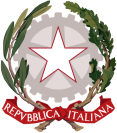 ISTITUTO COMPRENSIVO “MATTEO RICCI”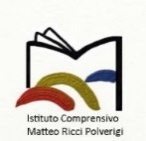 Via Marconi n. 22 – 60020 POLVERIGI (AN)Tel. 071/906101-9069265 Fax 071/9069265 – Cod. Fisc. 80016950422e-mail: anic80300l@istruzione.it pec: anic80300l@pec.istruzione.itwww.icpolverigi.edu.itALLEGATO A.3AL DIRIGENTE SCOLASTICO ISTITUTO COMPRENSIVO “MATTEO RICCI” POLVERIGIDOMANDA DI CONFERMA ISCRIZIONE ALLA SCUOLA SECONDARIA DI PRIMO GRADOA.S. 2023/2024l/La sottoscritto/a  ______________________________________________________________________(cognome e nome)in qualità di  genitore/esercente la responsabilità genitoriale          tutore          affidatarioCONFERMA L’ISCRIZIONEper l’a.s. 2023/2024 dell’alunn_______________________________________________________________								(Cognome Nome)nato/a a __________________________________________________ il ___________________________  M			 F  al SECONDO ANNO                al TERZO ANNO   della Scuola Secondaria di Primo grado:(mettere una croce nella voce che interessa) Polo Scolastico Scuola Secondaria “Polverigi” – “G. Spontini” via S. Caterina, Polverigi        Tempo Normale 30 ore curriculari             dalle 08.15 alle 13.15 dal Lunedì al Sabato Scuola Secondaria “A. Manzoni”, Via Santa Caterina, 8 Camerata Picena        Tempo Normale 30 ore curriculari             dalle 08.00 alle 13.00 dal Lunedì al SabatoDichiara, pertanto, sotto la propria responsabilità, di non presentare domanda di iscrizione presso un altro Istituto Comprensivo. COMUNICA  per l’anno scolastico 2023/2024  di NON CONFERMARE l’iscrizione alla scuola per il seguente motivo:_______________________________________________________________________________________________________________________________________________________________________________________________________________________________________________________________In base alle norme sullo snellimento dell’attività amministrativa, consapevole delle responsabilità cui va incontro in caso di dichiarazione mendace, non corrispondente al veroDICHIARA CHE- _l_ bambin _ ___________________________________________________________________________   (cognome e nome)				(codice fiscale)- è nat_ a ____________________________________ il _________________________________________- è cittadino   italiano  altro (indicare nazionalità) ______________________________________________- è residente a ___________________________________________ (prov. ) _________________________- Via/piazza ______________________________________________n._____tel.______________________e/o domiciliato a _________________________________________ prov. _________________________ in Via/Piazza ______________________________________________________ n. __________________Telefono _________________________________cell. padre ____________________________________ cell. madre ______________________________ cell. tutore/affidatario ____________________________e-mail _________________________________________________________________________________è stato/a sottoposto/a alle vaccinazioni obbligatorie: 				                  SI       NO(produrre documentazione obbligo vaccinale di cui alla L. 71/2017, modificata dalla L.119/2017)il minore è in situazione di disabilità 							   SI         NO(la documentazione, rilasciata dal competente Servizio ASUR, dovrà essere depositata in Segreteria)La propria famiglia convivente, oltre l’alunno/a, è composta da:Genitore esercente la responsabilità genitoriale, non convivente (da compilare se ricorre il caso):________________________________________            _________________________             _______________(Cognome e Nome) 				              ( Luogo) 		                         (data di nascita)_____________________________________________________________________ ______________________(Residenza e indirizzo tel.)Altri figli iscritti presso l’Istituto Comprensivo “Matteo Ricci”:Firma di autocertificazione* (Legge127 del 1997, d.P.R. 445 del 2000)_____________________________________________(da sottoscrivere al momento della presentazione della domanda alla scuola)* Alla luce delle disposizioni del codice civile in materia di filiazione, la richiesta di iscrizione, rientrando nella responsabilità genitoriale, deve essere sempre condivisa dai genitori. Qualora la domanda sia firmata da un solo genitore, si intende che la scelta dell’istituzione scolastica sia stata condivisa.Il sottoscritto, presa visione dell’informativa resa dalla scuola ai sensi dell’articolo 13  del Regolamento (UE) 2016/679 del Parlamento europeo e del Consiglio del 27 aprile 2016 relativo alla protezione delle persone fisiche con riguardo al trattamento dei dati personali, nonché alla libera circolazione di tali dati, dichiara di essere consapevole che la scuola presso la quale il bambino risulta iscritto può utilizzare i dati contenuti nella presente autocertificazione esclusivamente nell’ambito e per i fini istituzionali propri della Pubblica Amministrazione (decreto legislativo 30.6.2003, n. 196 e successive modificazioni, Regolamento (UE) 2016/679).Data      			                                                                                 _______________________FIRMA per presa visione * ____________________________________________________________                         P.S. La domanda per usufruire della mensa scolastica e/o trasporto va presentata al Comune di competenza: Comune di Agugliano, Uff. Pubblica Istruzione, scaricabile dal sito; http://www.unionecastelli.it/ Comune di Polverigi, Uff. Pubblica Istruzione, scaricabile dal sito. http://www.unionecastelli.it/Comune di Camerata Picena, Uff. Scuola, scaricabile dal sito:  http://www.comune.cameratapicena.an.it/hh/index.phpMODULO PER L’ESERCIZIO DEL DIRITTO DI SCEGLIERE SE AVVALERSI O NON AVVALERSI DELL’INSEGNAMENTO DELLA RELIGIONE CATTOLICAPremesso che lo Stato assicura l’insegnamento della religione cattolica nelle scuole di ogni ordine e grado in conformità all’Accordo che apporta modifiche al Concordato Lateranense (art. 9.2 *), il presente modulo costituisce richiesta dell’autorità scolastica in ordine all’esercizio del diritto di scegliere se avvalersi o non avvalersi dell’insegnamento della religione cattolica.La scelta operata all’atto dell’iscrizione ha effetto per l’intero anno scolastico cui si riferisce e per i successivi anni di corso in cui sia prevista l’iscrizione d’ufficio, fermo restando, anche nelle modalità di applicazione, il diritto di scegliere ogni anno se avvalersi o non avvalersi dell’insegnamento della religione cattolica.(La scelta si esercita contrassegnando la voce che interessa)Scelta di avvalersi dell’insegnamento della religione cattolica    		Scelta di non avvalersi dell’insegnamento della religione cattolica	             FIRMA						padre _________________________________(del genitore o di chi esercita la potestà genitoriale/tutore/ affidatario)madre ________________________________In caso di genitori  separati/divorziati è prevista la firma di entrambi i genitori (ex art 155 del Codice Civile, come modificato dalla Legge 8 febbraio 2006, n.54 (*)(*) Alla luce delle disposizioni del codice civile in materia di filiazione, la richiesta di iscrizione, rientrando nella responsabilità genitoriale, deve essere sempre condivisa dai genitori. Qualora la domanda sia firmata da un solo genitore, si intende che la scelta dell’istituzione scolastica sia stata comunque condivisa (fonte MIM). MODULO INTEGRATIVO PER LE SCELTE DEGLI ALUNNI CHE NON SI AVVALGONO DELL’INSEGNAMENTO DELLA RELIGIONE CATTOLICA□         Attività didattiche e formative□         Non frequenza della scuola nelle ore di insegnamento della religione cattolicaArt. 9.2 dell’Accordo, con protocollo addizionale, tra la Repubblica Italiana e la Santa Sede firmato il 18 febbraio 1984, ratificato con la legge 25 marzo 1985, n. 121, che apporta modificazioni al Concordato Lateranense dell’11 febbraio 1929: “La Repubblica Italiana, riconoscendo il valore della cultura religiosa e tenendo conto che i principi del cattolicesimo fanno parte del patrimonio storico del popolo italiano, continuerà ad assicurare, nel quadro delle finalità della scuola, l’insegnamento della religione cattolica nelle scuole pubbliche non universitarie di ogni ordine e grado. Nel rispetto della libertà di coscienza e della responsabilità educativa dei genitori, è garantito a ciascuno il diritto di scegliere se avvalersi o non avvalersi di detto insegnamento. All’atto dell’iscrizione gli studenti o i loro genitori eserciteranno tale diritto, su richiesta dell’autorità scolastica, senza che la loro scelta possa dar luogo ad alcuna forma di discriminazione”.Data _______________   FIRMA						padre _________________________________(del genitore o di chi esercita la potestà genitoriale/tutore/ affidatario)madre ________________________________In caso di genitori  separati/divorziati è prevista la firma di entrambi i genitori (ex art 155 del Codice Civile, come modificato dalla Legge 8 febbraio 2006, n.54 (*)(*) Alla luce delle disposizioni del codice civile in materia di filiazione, la richiesta di iscrizione, rientrando nella responsabilità genitoriale, deve essere sempre condivisa dai genitori. Qualora la domanda sia firmata da un solo genitore, si intende che la scelta dell’istituzione scolastica sia stata comunque condivisa (fonte MIM).Grado di parentelaCognome e NomeLuogo di nascitaData di nascitaIndirizzo (se diverso da quello  dell’alunno)Padre MadreCognome e Nome 	ScuolaClasse frequentata